Расписание учебных занятий 1 февраля 2022 г.  (вторник)Расписание учебных занятий 2 февраля 2022 г. (среда)Расписание учебных занятий  3 февраля 2022 г. (четверг)Расписание учебных занятий 4 февраля 2022 г. (пятница)Расписание учебных занятий 7 февраля 2022 г. (понедельник)Расписание учебных занятий 8 февраля 2022 г.  (вторник)Расписание учебных занятий 9 февраля 2022 г. (среда)Расписание учебных занятий 10 февраля 2022 г. (четверг)Расписание учебных занятий 11 февраля 2022 г.  (пятница)Расписание учебных занятий 14 февраля 2022 г. (понедельник)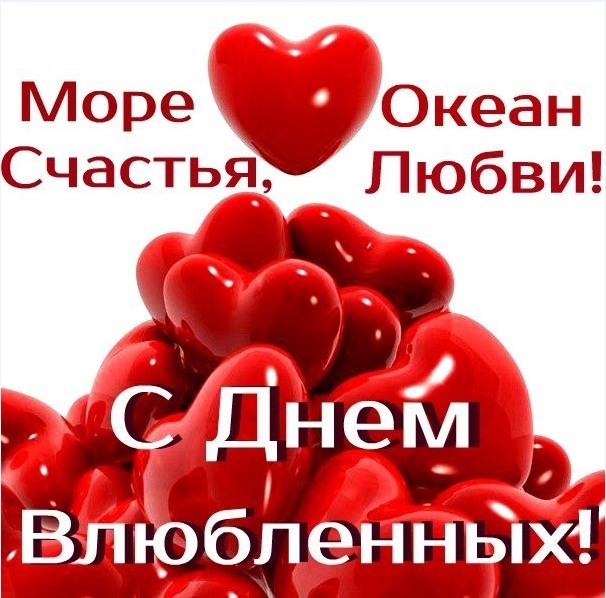 Расписание учебных занятий 15 февраля 2022 г. (вторник)Расписание учебных занятий 16 февраля 2022 г.  (среда)Расписание учебных занятий 17 февраля 2022 г. (четверг)Расписание учебных занятий 18 февраля 2022 г. (пятница)Расписание учебных занятий 21 февраля 2022 г. (понедельник)Расписание учебных занятий 22 февраля 2022 г. (вторник)                                23.02.2022 г выходной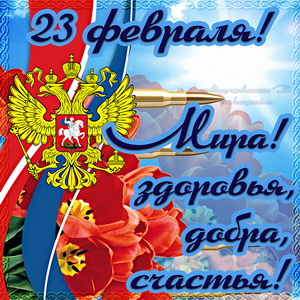 Расписание учебных занятий 24 февраля 2022 г. (четверг)Расписание учебных занятий 25 февраля 2022 г. (пятница)Расписание учебных занятий 28 февраля 2022 г. (понедельник)времяТЭ – 11(товаровед)кабСП – 12(сварочное произв)кабМ-13(мастер ЖКХ)кабШв – 14(швеи)Шв – 14(швеи)кабТЭ – 21(товаровед)кабкабкабЭл – 22(электрик)каб8.00-8.10ТермометрияТермометрияТермометрияТермометрияТермометрияТермометрияТермометрияТермометрияТермометрияТермометрияТермометрияТермометрияТермометрияТермометрияТермометрия8.10-9.40ККТ5Математика8ФизкультураРусский язык2Информац технологииИнформац технологии1Иностран языкИностран язык15/169.50-11.20Товаровед прод товаров10Литература2Физика11ФизкультураИностран языкИностран язык15/16МатематикаМатематика811.20-12.00Обед. ТермометрияОбед. ТермометрияОбед. ТермометрияОбед. ТермометрияОбед. ТермометрияОбед. ТермометрияОбед. ТермометрияОбед. ТермометрияОбед. ТермометрияОбед. ТермометрияОбед. ТермометрияОбед. ТермометрияОбед. ТермометрияОбед. Термометрия12.00-13.30Литература2Физика1Математика88Материаловед6Основы коммерч деятельностиОсновы коммерч деятельности10ХимияХимия313.45-15.15Биология3ФизкультураОБЖ1414Технология швейного про-ва6Основы коммерч деятельностиОсновы коммерч деятельности10МатематикаМатематика8времяТМ – 23(автомеханик)кабШв – 24(швеи)кабП - 31(продавец)кабС – 32(сварщик)кабСП – 42(сварочное произв)Каб8.00-8.10ТермометрияТермометрияТермометрияТермометрияТермометрияТермометрияТермометрияТермометрияТермометрия8.10-9.40Устройство автом7Введение в спец11Экология13Экономика49.50-11.20Охрана труда13ПрактикаВведение в спец ДЗ11География 3Проектирование1411.20-12.00Обед. ТермометрияОбед. ТермометрияОбед. ТермометрияОбед. ТермометрияОбед. ТермометрияОбед. ТермометрияОбед. ТермометрияОбед. ТермометрияОбед. Термометрия12.00-13.30ФизкультураЭкология13Экономика4Введение в спец1113.45-15.15Обществознан4География 2Основы предприн1Введение в спец ДЗ11времяТЭ – 11(товаровед)кабСП – 12(сварочное произв)кабМ-13(мастер ЖКХ)кабШв – 14(швеи)кабТЭ – 21(товаровед)кабЭл – 22(электрик)каб8.00-8.10ТермометрияТермометрияТермометрияТермометрияТермометрияТермометрияТермометрияТермометрияТермометрияТермометрияТермометрияТермометрия8.10-9.40Товаровед прод товаров10Техника ручной дуговой сварки14Литература2Технология швейного про-ва6Математика8Физкультура9.50-11.20Литература2ОБЖ14Английский яз16Технология швейного про-ва6Статистика10Математика811.20-12.00Обед. ТермометрияОбед. ТермометрияОбед. ТермометрияОбед. ТермометрияОбед. ТермометрияОбед. ТермометрияОбед. ТермометрияОбед. ТермометрияОбед. ТермометрияОбед. ТермометрияОбед. Термометрия12.00-13.30Товаровед непрод тов5Литература2Основы слеср работ13Технология швейного про-ва6ОУАТ10Обществознан413.45-15.15ККТ5Инженерная граф13ФизкультураТехнология швейного про-ва6Математика8Орган и технол провер оборудов12времяТМ – 23(автомеханик)кабШв – 24(швеи)кабП - 31(продавец)кабС – 32(сварщик)кабСП – 42(сварочное произв)Каб8.00-8.10ТермометрияТермометрияТермометрияТермометрияТермометрияТермометрияТермометрияТермометрияТермометрия8.10-9.40Материаловед13Основы предприн1Обществознан4Менеджмент119.50-11.20Информатика1ПрактикаЭкология13Экономика4Физкультура11.20-12.00Обед. ТермометрияОбед. ТермометрияОбед. ТермометрияОбед. ТермометрияОбед. ТермометрияОбед. ТермометрияОбед. ТермометрияОбед. ТермометрияОбед. Термометрия12.00-13.30Математика8ФизкультураГеография 3Менеджмент1113.45-15.15ПДД7География 2Газовая сварка14Менеджмент11времяТЭ – 11(товаровед)кабСП – 12(сварочное произв)кабкабМ-13(мастер ЖКХ)кабШв – 14(швеи)кабТЭ – 21(товаровед)кабЭл – 22(электрик)каб8.00-8.10ТермометрияТермометрияТермометрияТермометрияТермометрияТермометрияТермометрияТермометрияТермометрияТермометрияТермометрияТермометрияТермометрия8.10-9.40Информатика1Инженерная граф1313Английский яз16Астрономия8Родной  язык109.50-11.20Химия15ФизкультураОсновы слеср работ13ПрактикаРодной  язык10Астрономия811.20-12.00Обед. ТермометрияОбед. ТермометрияОбед. ТермометрияОбед. ТермометрияОбед. ТермометрияОбед. ТермометрияОбед. ТермометрияОбед. ТермометрияОбед. ТермометрияОбед. ТермометрияОбед. ТермометрияОбед. Термометрия12.00-13.30История3Информатика1ЧерчениеЧерчение13БЖ17Орган и технол провер оборудов1213.45-15.15ФизкультураИстория3ОБЖОБЖ14Обществознан4Информатика1времяТМ – 23(автомеханик)кабШв – 24(швеи)кабП - 31(продавец)кабС – 32(сварщик)кабСП – 42(сварочное произв)Каб8.00-8.10ТермометрияТермометрияТермометрияТермометрияТермометрияТермометрияТермометрияТермометрияТермометрия8.10-9.40Устройство автом7Право11Обществознан4Физкультура9.50-11.20Обществознан7ПрактикаПраво11Основы предприн12Проектирование1411.20-12.00Обед. ТермометрияОбед. ТермометрияОбед. ТермометрияОбед. ТермометрияОбед. ТермометрияОбед. ТермометрияОбед. ТермометрияОбед. ТермометрияОбед. Термометрия12.00-13.30Родной  язык2Бухучет4Астрономия8Менеджмент1113.45-15.15Астрономия8Экология13География 2Менеджмент11времяТЭ – 11(товаровед)кабСП – 12(сварочное произв)кабМ-13(мастер ЖКХ)кабШв – 14(швеи)кабТЭ – 21(товаровед)кабЭл – 22(электрик)каб8.00-8.10ТермометрияТермометрияТермометрияТермометрияТермометрияТермометрияТермометрияТермометрияТермометрияТермометрияТермометрияТермометрия8.10-9.40ОБЖ17Оборудование для сварки14ТО и ремонт водоснабжен13ОУАТ10Иностран язык15/169.50-11.20Товаровед прод товаров10Материаловед13География3ПрактикаГеография2Математика811.20-12.00Обед. ТермометрияОбед. ТермометрияОбед. ТермометрияОбед. ТермометрияОбед. ТермометрияОбед. ТермометрияОбед. ТермометрияОбед. ТермометрияОбед. ТермометрияОбед. ТермометрияОбед. Термометрия12.00-13.30Химия2Иностран язык15/16История3ОУАТ10БЖ1713.45-15.15ОУАТ10История4времяТМ – 23(автомеханик)кабШв – 24(швеи)кабП - 31(продавец)кабС – 32(сварщик)кабСП – 42(сварочное произв)Каб8.00-8.10ТермометрияТермометрияТермометрияТермометрияТермометрияТермометрияТермометрияТермометрияТермометрия8.10-9.40Математика8Введение в спец11Бухучет4География2Основы предприн19.50-11.20Английский язык15/16БЖ17Основы предприн1Экономика4Менеджмент1111.20-12.00Обед. ТермометрияОбед. ТермометрияОбед. ТермометрияОбед. ТермометрияОбед. ТермометрияОбед. ТермометрияОбед. ТермометрияОбед. ТермометрияОбед. Термометрия12.00-13.30Электротехника12Экономика4Право11Астрономия8Проектирование 1413.45-15.15Электротехника12времяТЭ – 11(товаровед)кабСП – 12(сварочное произв)кабМ-13(мастер ЖКХ)кабШв – 14(швеи)Шв – 14(швеи)кабТЭ – 21(товаровед)кабЭл – 22(электрик)каб8.00-8.10ТермометрияТермометрияТермометрияТермометрияТермометрияТермометрияТермометрияТермометрияТермометрияТермометрияТермометрияТермометрияТермометрия8.10-9.40Товаровед непрод тов5Иностран язык15/16Литература22Социальное ориентирование11Докум обеспеч4Математика89.50-11.20Иностран язык15/16Математика8Физика11Русский язык2Статистика10Физкультура11.20-12.00Обед. ТермометрияОбед. ТермометрияОбед. ТермометрияОбед. ТермометрияОбед. ТермометрияОбед. ТермометрияОбед. ТермометрияОбед. ТермометрияОбед. ТермометрияОбед. ТермометрияОбед. ТермометрияОбед. Термометрия12.00-13.30Литература2Физика1Математика88Спецрисунок6ФизкультураОрган и технол провер оборудов1213.40-14.10Классный час1Классный час14Классный час33Классный час6Классный час10Классный час4времяТМ – 23(автомеханик)кабШв – 24(швеи)кабП - 31(продавец)кабС – 32(сварщик)кабСП – 42(сварочное произв)Каб8.00-8.15ТермометрияТермометрияТермометрияТермометрияТермометрияТермометрияТермометрияТермометрияТермометрия8.10-9.40ПДД7Экология13ФизкультураОсновы предприн19.50-11.20География3ПрактикаПраво11Экология13Экономика411.20-12.00Обед. ТермометрияОбед. ТермометрияОбед. ТермометрияОбед. ТермометрияОбед. ТермометрияОбед. ТермометрияОбед. ТермометрияОбед. ТермометрияОбед. Термометрия12.00-13.30Экология13География3Введение в профессию11Экономика ДЗ413.40-14.10Классный час7Классный час5Классный час12Классный час14времяТЭ – 11(товаровед)кабСП – 12(сварочное произв)кабМ-13(мастер ЖКХ)кабШв – 14(швеи)Шв – 14(швеи)кабТЭ – 21(товаровед)кабкабкабЭл – 22(электрик)каб8.00-8.10ТермометрияТермометрияТермометрияТермометрияТермометрияТермометрияТермометрияТермометрияТермометрияТермометрияТермометрияТермометрияТермометрияТермометрияТермометрия8.10-9.40ККТ5Математика8ФизкультураРусский язык2Информац технологииИнформац технологии1Иностран языкИностран язык15/169.50-11.20Математика8Литература2Информатика11ФизкультураИностран языкИностран язык15/16ИсторияИстория411.20-12.00Обед. ТермометрияОбед. ТермометрияОбед. ТермометрияОбед. ТермометрияОбед. ТермометрияОбед. ТермометрияОбед. ТермометрияОбед. ТермометрияОбед. ТермометрияОбед. ТермометрияОбед. ТермометрияОбед. ТермометрияОбед. ТермометрияОбед. Термометрия12.00-13.30Литература2Физика1Математика88Материаловед6Основы коммерч деятельностиОсновы коммерч деятельности10ХимияХимия313.45-15.15Биология3ФизкультураОБЖ1414Технология швейного про-ва6Основы коммерч деятельностиОсновы коммерч деятельности10МатематикаМатематика8времяТМ – 23(автомеханик)кабШв – 24(швеи)кабП - 31(продавец)кабС – 32(сварщик)кабСП – 42(сварочное произв)Каб8.00-8.10ТермометрияТермометрияТермометрияТермометрияТермометрияТермометрияТермометрияТермометрияТермометрия8.10-9.40Устройство автом7Право11Экология13Проектирование КП149.50-11.20Материаловед13ПрактикаПраво11География 3Проектирование КП1411.20-12.00Обед. ТермометрияОбед. ТермометрияОбед. ТермометрияОбед. ТермометрияОбед. ТермометрияОбед. ТермометрияОбед. ТермометрияОбед. ТермометрияОбед. Термометрия12.00-13.30ФизкультураЭкология13Экономика4Менеджмент1113.45-15.15Обществознан4География 2Основы предприн1Менеджмент11времяТЭ – 11(товаровед)кабСП – 12(сварочное произв)кабМ-13(мастер ЖКХ)кабШв – 14(швеи)кабТЭ – 21(товаровед)кабЭл – 22(электрик)каб8.00-8.10ТермометрияТермометрияТермометрияТермометрияТермометрияТермометрияТермометрияТермометрияТермометрияТермометрияТермометрияТермометрия8.10-9.40Товаровед прод товаров10Техника ручной дуговой сварки14Литература2Технология швейного про-ва6Математика8Физкультура9.50-11.20Литература2ОБЖ14Английский яз16Технология швейного про-ва6Статистика10Математика811.20-12.00Обед. ТермометрияОбед. ТермометрияОбед. ТермометрияОбед. ТермометрияОбед. ТермометрияОбед. ТермометрияОбед. ТермометрияОбед. ТермометрияОбед. ТермометрияОбед. ТермометрияОбед. Термометрия12.00-13.30Товаровед непрод тов5Литература2Основы слеср работ13Технология швейного про-ва6ОУАТ10Обществознан413.45-15.15ККТ5Инженерная граф13ФизкультураТехнология швейного про-ва6Математика8Орган и технол провер оборудов12времяТМ – 23(автомеханик)кабШв – 24(швеи)кабП - 31(продавец)кабС – 32(сварщик)кабСП – 42(сварочное произв)Каб8.00-8.10ТермометрияТермометрияТермометрияТермометрияТермометрияТермометрияТермометрияТермометрияТермометрия8.10-9.40Материаловед13Основы предприн1Обществознан4Менеджмент119.50-11.20Информатика1ПрактикаЭкология13Экономика4Физкультура11.20-12.00Обед. ТермометрияОбед. ТермометрияОбед. ТермометрияОбед. ТермометрияОбед. ТермометрияОбед. ТермометрияОбед. ТермометрияОбед. ТермометрияОбед. Термометрия12.00-13.30Математика8ФизкультураГеография 3Менеджмент1113.45-15.15ПДД7География 2Газовая сварка14Менеджмент11времяТЭ – 11(товаровед)кабСП – 12(сварочное произв)кабМ-13(мастер ЖКХ)кабШв – 14(швеи)кабТЭ – 21(товаровед)кабЭл – 22(электрик)каб8.00-8.10ТермометрияТермометрияТермометрияТермометрияТермометрияТермометрияТермометрияТермометрияТермометрияТермометрияТермометрияТермометрия8.10-9.40Информатика1Инженерная граф13Английский яз16Астрономия8Родной  язык29.50-11.20Химия3Техника ручной дуговой сварки14Основы слеср работ13ПрактикаРодной  язык2Астрономия811.20-12.00Обед. ТермометрияОбед. ТермометрияОбед. ТермометрияОбед. ТермометрияОбед. ТермометрияОбед. ТермометрияОбед. ТермометрияОбед. ТермометрияОбед. ТермометрияОбед. ТермометрияОбед. Термометрия12.00-13.30История3Информатика1Черчение13БЖ17Орган и технол провер оборудов1213.45-15.15ФизкультураИстория3ОБЖ14Бухучет4Информатика1времяТМ – 23(автомеханик)кабШв – 24(швеи)кабП - 31(продавец)кабС – 32(сварщик)кабСП – 42(сварочное произв)Каб8.00-8.10ТермометрияТермометрияТермометрияТермометрияТермометрияТермометрияТермометрияТермометрияТермометрия8.10-9.40ФизкультураПраво11Обществознан4Проектирование КП149.50-11.20Обществознан4ПрактикаПраво11Основы предприн1Физкультура11.20-12.00Обед. ТермометрияОбед. ТермометрияОбед. ТермометрияОбед. ТермометрияОбед. ТермометрияОбед. ТермометрияОбед. ТермометрияОбед. ТермометрияОбед. Термометрия12.00-13.30Родной  язык2Бухучет4Астрономия8Менеджмент1113.45-15.15Астрономия8Экология13География 2Менеджмент11времяТЭ – 11(товаровед)кабСП – 12(сварочное произв)кабМ-13(мастер ЖКХ)кабШв – 14(швеи)кабТЭ – 21(товаровед)кабЭл – 22(электрик)каб8.00-8.10ТермометрияТермометрияТермометрияТермометрияТермометрияТермометрияТермометрияТермометрияТермометрияТермометрияТермометрияТермометрия8.10-9.40ОБЖ17Оборудование для сварки14ТО и ремонт водоснабжен13ПрактикаОУАТ10Иностран язык15/169.50-11.20Товаровед прод товаров10Материаловед13География3География2Математика811.20-12.00Обед. ТермометрияОбед. ТермометрияОбед. ТермометрияОбед. ТермометрияОбед. ТермометрияОбед. ТермометрияОбед. ТермометрияОбед. ТермометрияОбед. ТермометрияОбед. ТермометрияОбед. Термометрия12.00-13.30Химия2Иностран язык15/16История3ОУАТ10БЖ1713.45-15.15ОУАТ10Химия3времяТМ – 23(автомеханик)кабШв – 24(швеи)кабП - 31(продавец)кабС – 32(сварщик)кабСП – 42(сварочное произв)Каб8.00-8.10ТермометрияТермометрияТермометрияТермометрияТермометрияТермометрияТермометрияТермометрияТермометрия8.10-9.40Математика8Введение в спец11Бухучет4География2Основы предприн19.50-11.20Английский язык15/16ФизкультураОсновы предприн1Экономика4Менеджмент1111.20-12.00Обед. ТермометрияОбед. ТермометрияОбед. ТермометрияОбед. ТермометрияОбед. ТермометрияОбед. ТермометрияОбед. ТермометрияОбед. ТермометрияОбед. Термометрия12.00-13.30Электротехника12Экономика4Право11Астрономия8Проектирование КП1413.45-15.15Электротехника12времяТЭ – 11(товаровед)кабСП – 12(сварочное произв)кабМ-13(мастер ЖКХ)кабШв – 14(швеи)Шв – 14(швеи)кабТЭ – 21(товаровед)кабЭл – 22(электрик)каб8.00-8.10ТермометрияТермометрияТермометрияТермометрияТермометрияТермометрияТермометрияТермометрияТермометрияТермометрияТермометрияТермометрияТермометрия8.10-9.40Математика8Иностран язык15/16Литература22Социальное ориентирование11Докум обеспеч4Химия39.50-11.20Иностран язык15/16ФизкультураФизика11Русский язык2Статистика10Математика811.20-12.00Обед. ТермометрияОбед. ТермометрияОбед. ТермометрияОбед. ТермометрияОбед. ТермометрияОбед. ТермометрияОбед. ТермометрияОбед. ТермометрияОбед. ТермометрияОбед. ТермометрияОбед. ТермометрияОбед. Термометрия12.00-13.30Литература2Физика1Математика88Спецрисунок6ФизкультураИстория413.40-14.10Классный час1Классный час14Классный час33Классный час6Классный час10Классный час4времяТМ – 23(автомеханик)кабШв – 24(швеи)кабП - 31(продавец)кабС – 32(сварщик)кабСП – 42(сварочное произв)Каб8.00-8.15ТермометрияТермометрияТермометрияТермометрияТермометрияТермометрияТермометрияТермометрияТермометрия8.10-9.40ПДД7Экология13Физкультура ДЗОсновы предприн19.50-11.20География3ПрактикаБухучет4Экология13Менеджмент1111.20-12.00Обед. ТермометрияОбед. ТермометрияОбед. ТермометрияОбед. ТермометрияОбед. ТермометрияОбед. ТермометрияОбед. ТермометрияОбед. ТермометрияОбед. Термометрия12.00-13.30Экология13География3Введение в профессию11Менеджмент1113.40-14.10Классный час7Классный час5Классный час12Классный час14времяТЭ – 11(товаровед)кабСП – 12(сварочное произв)кабМ-13(мастер ЖКХ)кабШв – 14(швеи)Шв – 14(швеи)кабТЭ – 21(товаровед)кабкабкабЭл – 22(электрик)каб8.00-8.10ТермометрияТермометрияТермометрияТермометрияТермометрияТермометрияТермометрияТермометрияТермометрияТермометрияТермометрияТермометрияТермометрияТермометрияТермометрия8.10-9.40ККТ5Математика8ФизкультураРусский язык2Основы коммерч деятельностиОсновы коммерч деятельности10Иностран языкИностран язык15/169.50-11.20Математика8Литература2ОБЖ1414Материаловед6Иностран языкИностран язык15/16ИсторияИстория411.20-12.00Обед. ТермометрияОбед. ТермометрияОбед. ТермометрияОбед. ТермометрияОбед. ТермометрияОбед. ТермометрияОбед. ТермометрияОбед. ТермометрияОбед. ТермометрияОбед. ТермометрияОбед. ТермометрияОбед. ТермометрияОбед. ТермометрияОбед. Термометрия12.00-13.30Литература2ОБЖ14Математика88Материаловед6Основы коммерч деятельностиОсновы коммерч деятельности10ХимияХимия313.45-15.15Биология3ФизкультураЧерчение1313Технология швейного про-ва6Основы коммерч деятельностиОсновы коммерч деятельности10МатематикаМатематика8времяТМ – 23(автомеханик)кабШв – 24(швеи)кабП - 31(продавец)кабС – 32(сварщик)кабСП – 42(сварочное произв)Каб8.00-8.10ТермометрияТермометрияТермометрияТермометрияТермометрияТермометрияТермометрияТермометрияТермометрия8.10-9.40Устройство автом7Бух учет4Экология13Право119.50-11.20Охрана труда13ПрактикаПраво11География 3Физкультура11.20-12.00Обед. ТермометрияОбед. ТермометрияОбед. ТермометрияОбед. ТермометрияОбед. ТермометрияОбед. ТермометрияОбед. ТермометрияОбед. ТермометрияОбед. Термометрия12.00-13.30ФизкультураЭкология13Экономика4Менеджмент1113.45-15.15Обществознан4География 2-----------Менеджмент ДЗ11времяТЭ – 11(товаровед)кабСП – 12(сварочное произв)кабМ-13(мастер ЖКХ)кабШв – 14(швеи)кабТЭ – 21(товаровед)кабЭл – 22(электрик)каб8.00-8.10ТермометрияТермометрияТермометрияТермометрияТермометрияТермометрияТермометрияТермометрияТермометрияТермометрияТермометрияТермометрия8.10-9.40Товаровед прод товаров10История3Литература2Технология швейного про-ва6Математика8Физкультура9.50-11.20Литература2ОБЖ14ФизкультураТехнология швейного про-ва6Статистика10Математика811.20-12.00Обед. ТермометрияОбед. ТермометрияОбед. ТермометрияОбед. ТермометрияОбед. ТермометрияОбед. ТермометрияОбед. ТермометрияОбед. ТермометрияОбед. ТермометрияОбед. ТермометрияОбед. Термометрия12.00-13.30Товаровед непрод тов5Литература2Основы слеср работ13Технология швейного про-ва6ОУАТ10Обществознан413.45-15.15ККТ5Инженерная граф13Английский яз16Технология швейного про-ва6Математика8Орган и технол провер оборудов12времяТМ – 23(автомеханик)кабШв – 24(швеи)кабП - 31(продавец)кабС – 32(сварщик)кабСП – 42(сварочное произв)Каб8.00-8.10ТермометрияТермометрияТермометрияТермометрияТермометрияТермометрияТермометрияТермометрияТермометрия8.10-9.40Иностран язык15/16Бух учет4Экология13Организация работ119.50-11.20Устройство автом7ПрактикаЭкология13Экономика4Организация работ1111.20-12.00Обед. ТермометрияОбед. ТермометрияОбед. ТермометрияОбед. ТермометрияОбед. ТермометрияОбед. ТермометрияОбед. ТермометрияОбед. ТермометрияОбед. Термометрия12.00-13.30Математика8ФизкультураГеография 3Организация работ1113.45-15.15ПДД7География 2Обществознан4ФизкультуравремяТЭ – 11(товаровед)кабСП – 12(сварочное произв)кабМ-13(мастер ЖКХ)кабШв – 14(швеи)кабТЭ – 21(товаровед)кабЭл – 22(электрик)каб8.00-8.10ТермометрияТермометрияТермометрияТермометрияТермометрияТермометрияТермометрияТермометрияТермометрияТермометрияТермометрияТермометрия8.10-9.40ККТ5Инженерная граф13Английский яз16Астрономия8Родной  язык29.50-11.20Химия3ФизкультураОсновы слеср работ13ПрактикаРодной  язык2Астрономия811.20-12.00Обед. ТермометрияОбед. ТермометрияОбед. ТермометрияОбед. ТермометрияОбед. ТермометрияОбед. ТермометрияОбед. ТермометрияОбед. ТермометрияОбед. ТермометрияОбед. ТермометрияОбед. Термометрия12.00-13.30История3ОБЖ14Черчение13БЖ17Орган и технол провер оборудов1213.45-15.15ККТ5История3ОБЖ14География 2ФизкультуравремяТМ – 23(автомеханик)кабШв – 24(швеи)кабП - 31(продавец)кабС – 32(сварщик)кабСП – 42(сварочное произв)Каб8.00-8.10ТермометрияТермометрияТермометрияТермометрияТермометрияТермометрияТермометрияТермометрияТермометрия8.10-9.40Обществознан4Право11География 3Физкультура9.50-11.20Устройство автом7ПрактикаБухучет4География 3Организация работ1111.20-12.00Обед. ТермометрияОбед. ТермометрияОбед. ТермометрияОбед. ТермометрияОбед. ТермометрияОбед. ТермометрияОбед. ТермометрияОбед. ТермометрияОбед. Термометрия12.00-13.30Родной  язык2Бухучет4Астрономия8Организация работ1113.45-15.15Астрономия8Экология13Обществознан4Организация работ11времяТЭ – 11(товаровед)кабСП – 12(сварочное произв)кабМ-13(мастер ЖКХ)кабШв – 14(швеи)кабТЭ – 21(товаровед)кабЭл – 22(электрик)каб8.00-8.10ТермометрияТермометрияТермометрияТермометрияТермометрияТермометрияТермометрияТермометрияТермометрияТермометрияТермометрияТермометрия8.10-9.40ОБЖ17История3ТО и ремонт водоснабжен13ПрактикаОУАТ10Иностран язык15/169.50-11.20Товаровед прод товаров10Иностран язык15/16География3География2Математика811.20-12.00Обед. ТермометрияОбед. ТермометрияОбед. ТермометрияОбед. ТермометрияОбед. ТермометрияОбед. ТермометрияОбед. ТермометрияОбед. ТермометрияОбед. ТермометрияОбед. ТермометрияОбед. Термометрия12.00-13.30Товаровед непрод тов5Материаловед13История3ОУАТ10Орган и технол провер оборудов1213.45-15.15ОУАТ10БЖ17времяТМ – 23(автомеханик)кабШв – 24(швеи)кабП - 31(продавец)кабС – 32(сварщик)кабСП – 42(сварочное произв)Каб8.00-8.10ТермометрияТермометрияТермометрияТермометрияТермометрияТермометрияТермометрияТермометрияТермометрия8.10-9.40География2Введение в спец11Бухучет4Астрономия8Основы предприн19.50-11.20Материаловед13БЖ17Основы предприн1Экономика4Организация работ1111.20-12.00Обед. ТермометрияОбед. ТермометрияОбед. ТермометрияОбед. ТермометрияОбед. ТермометрияОбед. ТермометрияОбед. ТермометрияОбед. ТермометрияОбед. Термометрия12.00-13.30Математика8Экономика4Право11География2Физкультура13.45-15.15Электротехника12времяТЭ – 11(товаровед)кабСП – 12(сварочное произв)кабМ-13(мастер ЖКХ)кабШв – 14(швеи)Шв – 14(швеи)кабТЭ – 21(товаровед)кабЭл – 22(электрик)каб8.00-8.10ТермометрияТермометрияТермометрияТермометрияТермометрияТермометрияТермометрияТермометрияТермометрияТермометрияТермометрияТермометрияТермометрия8.10-9.40Химия3Иностран язык15/16Литература22Социальное ориентирование11Докум обеспеч4Математика89.50-11.20Иностран язык15/16Математика8Физика11Русский язык2Статистика10Физкультура11.20-12.00Обед. ТермометрияОбед. ТермометрияОбед. ТермометрияОбед. ТермометрияОбед. ТермометрияОбед. ТермометрияОбед. ТермометрияОбед. ТермометрияОбед. ТермометрияОбед. ТермометрияОбед. ТермометрияОбед. Термометрия12.00-13.30Литература2Физика1Математика88Спецрисунок6ФизкультураИстория413.40-14.10Биология3ФизкультураОБЖ77Технология швейного про-ва6Основы коммерч деятельности10Математика8времяТМ – 23(автомеханик)кабШв – 24(швеи)кабП - 31(продавец)кабС – 32(сварщик)кабСП – 42(сварочное произв)Каб8.00-8.15ТермометрияТермометрияТермометрияТермометрияТермометрияТермометрияТермометрияТермометрияТермометрия8.10-9.40ПДД7Экология13Газовая сварка14Основы предприн19.50-11.20География3ПрактикаПраво11Экология13Проектирование КП1411.20-12.00Обед. ТермометрияОбед. ТермометрияОбед. ТермометрияОбед. ТермометрияОбед. ТермометрияОбед. ТермометрияОбед. ТермометрияОбед. ТермометрияОбед. Термометрия12.00-13.30Экология13География3Введение в профессию11Проектирование КП1413.40-14.10Обществознан4Право11Основы предприн1Проектирование КП14времяТЭ – 11(товаровед)кабСП – 12(сварочное произв)кабМ-13(мастер ЖКХ)кабШв – 14(швеи)Шв – 14(швеи)кабТЭ – 21(товаровед)кабкабкабЭл – 22(электрик)каб8.00-8.10ТермометрияТермометрияТермометрияТермометрияТермометрияТермометрияТермометрияТермометрияТермометрияТермометрияТермометрияТермометрияТермометрияТермометрияТермометрия8.10-9.40ККТ5Математика8ФизкультураРусский язык2Информац технологииИнформац технологии1Иностран языкИностран язык15/169.50-11.20Математика8Литература2Физика11Материаловед6Иностран языкИностран язык15/16ИсторияИстория411.20-12.00Обед. ТермометрияОбед. ТермометрияОбед. ТермометрияОбед. ТермометрияОбед. ТермометрияОбед. ТермометрияОбед. ТермометрияОбед. ТермометрияОбед. ТермометрияОбед. ТермометрияОбед. ТермометрияОбед. ТермометрияОбед. ТермометрияОбед. Термометрия12.00-13.30Литература2Физика1Математика88Материаловед6Основы коммерч деятельностиОсновы коммерч деятельности10ХимияХимия313.45-15.15времяТМ – 23(автомеханик)кабШв – 24(швеи)кабП - 31(продавец)кабС – 32(сварщик)кабСП – 42(сварочное произв)Каб8.00-8.10ТермометрияТермометрияТермометрияТермометрияТермометрияТермометрияТермометрияТермометрияТермометрия8.10-9.40Устройство автом7География 3Экология13Организация работ119.50-11.20Охрана труда13ПрактикаПраво11География 3Физкультура11.20-12.00Обед. ТермометрияОбед. ТермометрияОбед. ТермометрияОбед. ТермометрияОбед. ТермометрияОбед. ТермометрияОбед. ТермометрияОбед. ТермометрияОбед. Термометрия12.00-13.30ФизкультураЭкология13Экономика4Организация работ1113.45-15.15времяТЭ – 11(товаровед)кабСП – 12(сварочное произв)кабМ-13(мастер ЖКХ)кабШв – 14(швеи)кабТЭ – 21(товаровед)кабЭл – 22(электрик)каб8.00-8.10ТермометрияТермометрияТермометрияТермометрияТермометрияТермометрияТермометрияТермометрияТермометрияТермометрияТермометрияТермометрия8.10-9.40Информатика1Инженерная граф13Английский яз16Астрономия8Родной  язык29.50-11.20Химия3ФизкультураТО и ремонт водоснабжен13ПрактикаРодной  язык2Астрономия811.20-12.00Обед. ТермометрияОбед. ТермометрияОбед. ТермометрияОбед. ТермометрияОбед. ТермометрияОбед. ТермометрияОбед. ТермометрияОбед. ТермометрияОбед. ТермометрияОбед. ТермометрияОбед. Термометрия12.00-13.30История3Информатика1Черчение13БЖ17Орган и технол провер оборудов1213.45-15.15ФизкультураИстория3ОБЖ14Обществознан4Информатика1времяТМ – 23(автомеханик)кабШв – 24(швеи)кабП - 31(продавец)кабС – 32(сварщик)кабСП – 42(сварочное произв)Каб8.00-8.10ТермометрияТермометрияТермометрияТермометрияТермометрияТермометрияТермометрияТермометрияТермометрия8.10-9.40Устройство автом7Право11Обществознан4Физкультура9.50-11.20Обществознан4ПрактикаПраво11Основы предприн1Проектирование КП1411.20-12.00Обед. ТермометрияОбед. ТермометрияОбед. ТермометрияОбед. ТермометрияОбед. ТермометрияОбед. ТермометрияОбед. ТермометрияОбед. ТермометрияОбед. Термометрия12.00-13.30Родной  язык2Бухучет4Астрономия8Проектирование КП1413.45-15.15Астрономия8Экология13География 2Проектирование КП14времяТЭ – 11(товаровед)кабСП – 12(сварочное произв)кабМ-13(мастер ЖКХ)кабШв – 14(швеи)кабТЭ – 21(товаровед)кабЭл – 22(электрик)каб8.00-8.10ТермометрияТермометрияТермометрияТермометрияТермометрияТермометрияТермометрияТермометрияТермометрияТермометрияТермометрияТермометрия8.10-9.40ОБЖ17Материаловед13Информатика1ОУАТ10Иностран язык15/169.50-11.20Товаровед прод товаров10Иностран язык15/16История3ПрактикаГеография2Математика811.20-12.00Обед. ТермометрияОбед. ТермометрияОбед. ТермометрияОбед. ТермометрияОбед. ТермометрияОбед. ТермометрияОбед. ТермометрияОбед. ТермометрияОбед. ТермометрияОбед. ТермометрияОбед. Термометрия12.00-13.30Химия2История3География3ОУАТ10БЖ1713.45-15.15ОУАТ10Химия3времяТМ – 23(автомеханик)кабШв – 24(швеи)кабП - 31(продавец)кабС – 32(сварщик)кабСП – 42(сварочное произв)Каб8.00-8.10ТермометрияТермометрияТермометрияТермометрияТермометрияТермометрияТермометрияТермометрияТермометрия8.10-9.40Математика8Введение в спец11Бухучет4География2Защита курсового проекта по ПМ 02 «Разработка технологических процессов и проектирование изделий» с 830ч149.50-11.20Материаловед13ФизкультураОсновы предприн1Экономика4Защита курсового проекта по ПМ 02 «Разработка технологических процессов и проектирование изделий» с 830ч11.20-12.00Обед. ТермометрияОбед. ТермометрияОбед. ТермометрияОбед. ТермометрияОбед. ТермометрияОбед. ТермометрияОбед. ТермометрияОбед. ТермометрияЗащита курсового проекта по ПМ 02 «Разработка технологических процессов и проектирование изделий» с 830ч12.00-13.30Иностран язык15/16Экономика4Право11Астрономия8Защита курсового проекта по ПМ 02 «Разработка технологических процессов и проектирование изделий» с 830ч13.45-15.15Электротехника12времяТЭ – 11(товаровед)кабСП – 12(сварочное произв)кабМ-13(мастер ЖКХ)кабШв – 14(швеи)Шв – 14(швеи)кабТЭ – 21(товаровед)кабЭл – 22(электрик)каб8.00-8.10ТермометрияТермометрияТермометрияТермометрияТермометрияТермометрияТермометрияТермометрияТермометрияТермометрияТермометрияТермометрияТермометрия8.10-9.40Математика8Иностран язык15/16Литература22Социальное ориентирование11Информац технологии1Химия39.50-11.20Иностран язык15/16Математика8Физика11Русский язык2Докум обеспеч4Физкультура11.20-12.00Обед. ТермометрияОбед. ТермометрияОбед. ТермометрияОбед. ТермометрияОбед. ТермометрияОбед. ТермометрияОбед. ТермометрияОбед. ТермометрияОбед. ТермометрияОбед. ТермометрияОбед. ТермометрияОбед. Термометрия12.00-13.30Литература2Физика1Математика88Спецрисунок6ФизкультураИстория413.40-14.10Классный час1Классный час14Классный час33Классный час6Классный час10Классный час4времяТМ – 23(автомеханик)кабШв – 24(швеи)кабП - 31(продавец)кабС – 32(сварщик)кабСП – 42(сварочное произв)Каб8.00-8.15ТермометрияТермометрияТермометрияТермометрияТермометрияТермометрияТермометрияТермометрияТермометрия8.10-9.40Обществознан4Экология13Газовая сварка149.50-11.20География3ПрактикаПраво11Экология13Практика11.20-12.00Обед. ТермометрияОбед. ТермометрияОбед. ТермометрияОбед. ТермометрияОбед. ТермометрияОбед. ТермометрияОбед. ТермометрияОбед. ТермометрияОбед. Термометрия12.00-13.30Экология13География3Введение в профессию1113.40-14.10Классный час7Классный час5Классный час12